第６０回平塚市少年野球大会　記念ボールのデザイン案について【デザイン作成にあたっての注意事項】① 記念ボールにプリントされる大きさは、500円玉程度（直径約26.5mm）です。② 複雑なデザインは、見えづらい場合がありますのでなるべくシンプルなデザインにするようにしてください。③ 英数字全て使用可能です。なお、既存のキャラクター等、著作権の侵害になるようなものは使用しないでください。④ 作成されたデザインの著作権については、平塚市少年野球大会実行委員会へ譲渡するものとします。⑤ 作成されたデザインおよびチーム名、氏名は市HP等に掲載いただく場合がございますので、予めご了承ください。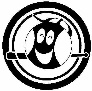 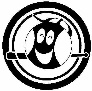 氏名学年小・中　　年生チーム名